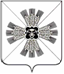 КЕМЕРОВСКАЯ ОБЛАСТЬАДМИНИСТРАЦИЯ ПРОМЫШЛЕННОВСКОГО МУНИЦИПАЛЬНОГО ОКРУГАПОСТАНОВЛЕНИЕот «23» декабря 2021 № 2016-Ппгт. ПромышленнаяО внесении изменений в постановление администрации Промышленновского муниципального округа от 27.04.2021 № 762-П «Об утверждении Положения об оплате труда работников муниципальных учреждений спорта, подведомственных Управлению культуры, молодежной политики, спорта и туризма администрации Промышленновского муниципального округа»На основании постановления администрации Промышленновского муниципального округа от 07.12.2021 № 1929-П «Об увеличении фондов оплаты труда работников муниципальных учреждений Промышленновского муниципального округа»:Внести в постановление администрации Промышленновского муниципального округа от 27.04.2021 № 762-П «Об утверждении Положения об оплате труда работников муниципальных учреждений спорта, подведомственных Управлению культуры, молодежной политики, спорта и туризма администрации Промышленновского муниципального округа» следующие изменения:Пункт 1.7. Положения об оплате труда работников муниципальных учреждений спорта, подведомственных Управлению культуры, молодежной политики, спорта и туризма администрации Промышленновского муниципального округа (далее - Положение) изложить в следующей редакции:«1.7. При выплате заработной платы работнику учреждение обеспечивает соблюдение государственных гарантий по оплате труда, установленных Трудовым кодексом Российской Федерации, федеральными законами, нормативными правовыми актами Российской Федерации, Кемеровской области – Кузбасса.»;1.2. Приложения № 1, 2, 3, 4, 7 к Положению изложить в редакции согласно приложению № 1 к настоящему постановлению.2. Рекомендовать учреждениям спорта, подведомственным Управлению культуры, молодежной политики, спорта и туризма администрации Промышленновского муниципального округа, внести соответствующие изменения в Положения об оплате труда.3. Постановление подлежит размещению на официальном сайте администрации Промышленновского муниципального округа в сети Интернет.4. Контроль за исполнением настоящего постановления возложить на заместителя главы Промышленновского муниципального округа – начальника Управления культуры, молодежной политики, спорта и туризма администрации Промышленновского муниципального округа                                         А.А. Мясоедову.5. Настоящее постановление вступает в силу со дня подписания и распространяет свое действие на правоотношения, возникшие с 01.12.2021.исп. А.В. Циттельтел. 7-60-47Рекомендуемые размеры окладов (должностных окладов), ставок заработной платы с учетом повышающих коэффициентовработников муниципальных учреждений спорта, подведомственных Управлению культуры, молодежной политики, спорта и туризма администрации Промышленновского муниципального округа 
Примечание. Муниципальное учреждение спорта, подведомственное Управлению культуры, молодежной политики, спорта и туризма администрации Промышленновского муниципального округа, вправе вводить в штатное расписание должности, предусмотренные настоящей таблицей.                          Заместитель главы  Промышленновского муниципального округа – начальник УКМПСТ Промышленновского округа                   А.А. Мясоедова        Приложение №2к Положениюоб оплате труда работниковмуниципальных учреждений спорта, подведомственное Управлению культуры, молодежной политики, спорта и туризма администрации Промышленновского муниципального округаРекомендуемые размерыокладов (должностных окладов), ставок заработной платыс учетом повышающих коэффициентов работников муниципальных учреждений спорта, подведомственное Управлению культуры, молодежной политики, спорта и туризма администрации Промышленновского муниципального округаПримечание. Муниципальное физкультурно-спортивное учреждение, подведомственное Управлению культуры, молодежной политики, спорта и туризма администрации Промышленновского муниципального округа вправе вводить в штатное расписание должности, предусмотренные настоящей таблицей, при наличии лицензии на осуществление образовательной деятельности.                          Заместитель главы  Промышленновского муниципального округа – начальник УКМПСТ Промышленновского округа                   А.А. МясоедоваПриложение № 3к Положениюоб оплате труда работниковмуниципальных учреждений спорта, подведомственное Управлению культуры, молодежной политики, спорта и туризма администрации Промышленновского муниципального округаРекомендуемые размерыокладов (должностных окладов), ставок заработной платыс учетом повышающих коэффициентов медицинских работниковмуниципальных учреждений спорта, подведомственное Управлению культуры, молодежной политики, спорта и туризма администрации Промышленновского муниципального округаПримечание. При установлении должностного оклада медицинских работников муниципальных учреждений спорта, подведомственное Управлению культуры, молодежной политики, спорта и туризма администрации Промышленновского муниципального округа принимается квалификационная категория согласно приказу органа (учреждения) здравоохранения, при котором создана аттестационная комиссия по присвоению квалификационных категорий медицинским работникам.                          Заместитель главы  Промышленновского муниципального округа – начальник УКМПСТ Промышленновского округа                   А.А. МясоедоваПриложение № 4к Примерному положениюоб оплате труда работниковмуниципальных учреждений спорта, подведомственное Управлению культуры, молодежной политики, спорта и туризма администрации Промышленновского муниципального округаРекомендуемые размерыокладов (должностных окладов), ставок заработной платыс учетом повышающих коэффициентов руководителей,специалистов и служащих муниципальных учреждений спорта, подведомственное Управлению культуры, молодежной политики, спорта и туризма администрации Промышленновского муниципального округа<*> К основным отделам относятся подразделения, определяющие техническую и экономическую политику организации.<**> За исключением случаев, когда должность с наименованием «главный» является составной частью должности руководителя или заместителя руководителя организации либо исполнение функций по должности специалиста с наименованием «главный» возлагается на руководителя или заместителя руководителя организации.                          Заместитель главы  Промышленновского муниципального округа – начальник УКМПСТ Промышленновского округа                   А.А. МясоедоваПриложение № 7к Положению об оплате труда работников муниципальных учреждений спорта, подведомственных Управлению культуры, молодежной политики, спорта и туризма администрации Промышленновского муниципального округаПоказатели и порядокотнесения муниципальных учреждений спорта, подведомственных Управлению культуры, молодежной политики, спорта и туризма администрации Промышленновского муниципального округа к группам по оплате труда руководителей1. Критериями для определения оплаты труда руководителей муниципальных учреждений спорта, подведомственных Управлению культуры, молодежной политики, спорта и туризма администрации Промышленновского муниципального округа, определяемые на основе объемных показателей.1.1. К объемным показателям деятельности муниципальных учреждений спорта, подведомственных Управлению культуры, молодежной политики, спорта и туризма администрации Промышленновского муниципального округа, относятся показатели, характеризующие масштаб руководства учреждением: численность работников учреждения, количество занимающихся (обучающихся), сменность работы учреждения, превышение плановой (проектной) наполняемости и другие показатели, значительно усложняющие работу по руководству учреждением.Объем деятельности каждого муниципального образовательного учреждения спорта, подведомственных Управлению культуры, молодежной политики, спорта и туризма администрации Промышленновского муниципального округа   при определении группы по оплате труда руководителей оценивается в баллах по следующим показателям.Муниципальные образовательные учреждения спорта, подведомственных Управлению культуры, молодежной политики, спорта и туризма администрации Промышленновского муниципального округа,   относятся к I, II, III или IV группам по оплате труда руководителей по сумме баллов, определенных на основе указанных выше показателей деятельности, в соответствии со следующей таблицей.1.2. Объемные показатели деятельности иных учреждений, подведомственных Управлению культуры, молодежной политики, спорта и туризма администрации Промышленновского муниципального округа, имеющих в наличии физкультурно-спортивные сооружения, исчисляются, по совокупной оценке, объемных показателей всех элементов, входящих в состав спортсооружения.Отнесение иного учреждения, подведомственного Управлению культуры, молодежной политики, спорта и туризма администрации Промышленновского муниципального округа, к группе по оплате труда руководителей определяется в соответствии со следующей таблицей.Примечание. Оценка в баллах каждого спортивного элемента (типа физкультурно-оздоровительного сооружения) определяется по следующим оценивающим показателям: за единицу пропускной способности открытого спортивного сооружения начисляется 0,15 балла, крытого - 0,2 балла; за каждого работающего по его обслуживанию - 1 балл.Совокупная оценка показателей дается в баллах, учитывающих пропускную способность и режим эксплуатации, трудоемкость обслуживания и наличие зрительских мест спортсооружения.Спортивные комплексы относятся к группе по оплате труда руководителей исходя из суммы баллов входящих в их состав спортсооружений.Плоскостные спортсооружения оцениваются (в баллах):Примечания: Показатели определены для плоскостных физкультурно-спортивных сооружений, расположенных в местностях с умеренным климатом (коэффициент 1,0). В Кемеровской области - Кузбассе следует применять соответствующие коэффициенты пересчета для местности с холодным климатом:Спортивные площадки для бадминтона, баскетбола, гандбола, тенниса:- покрытие грунтовое или из спецсмеси - 0,75;- покрытие искусственное или резинобитумное - 0,75.Спортивные площадки для городков - 0,9;Поля для гольфа, бейсбола, футбола, регби, хоккея на траве, метаний, мини-футбола:- покрытие грунтовое или из спецсмеси - 0,8;- травяной газон - 0,8;- покрытие искусственное или резинобитумное - 0,8.Поля для стрельбы из лука - 0,8;Поля для хоккея с мячом, шайбой, фигурного катания:- естественный лед - 1,4;- искусственный лед - 1,1.Места для занятий легкой атлетикой, спортядра, комплекс полосы для военно-прикладного многоборья, поля для мотобола:- покрытие грунтовое или из спецсмеси - 0,8;- покрытие искусственное или резинобитумное - 0,8.2. Площадки для занятий общефизической подготовкой оцениваются в баллах по показателям, предусмотренным для площадок по соответствующим видам спорта.3. При наличии на спортивной площадке спортивно-технологического оборудования, позволяющего проводить занятия по различным видам спорта (универсального использования), или тренажерных устройств применяется повышающий коэффициент 1,2.4. Плоскостные спортсооружения, используемые для занятий различными видами спорта круглогодично, оцениваются суммой баллов по соответствующим показателям в летний и зимний периоды года.Спортивные сооружения с естественным льдом оцениваются (в баллах):Конькобежные дорожки с искусственным льдом оцениваются (в баллах):Спортсооружения для вело - и автотранспорта оцениваются (в баллах):Сооружения конно-спортивные оцениваются (в баллах):Примечание. Оценка в баллах определена расчетно для плоскостных спортсооружений следующих размеров:манеж для выездки 60 x 20 = 1200 кв. м;конкурное поле 90 x 40 = 3600 кв. м;скаковой круг 1800 x 6 = 10800 кв. м.Спортсооружения для стрелкового спорта оцениваются (в баллах):Спортсооружения для лыжного спорта оцениваются (в баллах):Примечания. При наличии искусственного покрытия применяется коэффициент 1,5, при отсутствии подъемных устройств - коэффициент 0,8.Горнолыжные базы оцениваются в баллах по показателям спортсооружений, входящих в состав этих баз, и пропускной способности стационарных мест для отдыха из расчета 0,7 балла за одно место.Санно-бобслейные трассы оцениваются (в баллах):Бассейны, спортивные залы, спортсооружения с искусственным льдом оцениваются (в баллах):Примечание. 1. Плавательные бассейны, имеющие 25-метровые ванны на 4 дорожки и детскую ванну, и спортивные залы, общая площадь которых не менее 450 кв. м, относятся к VII группе по оплате труда руководителей.2. Оценка в баллах определена для спортивных залов, имеющих деревянное покрытие.Для залов со стационарным синтетическим покрытием применяются следующие коэффициенты:рулонные и ворсовые - 1,1;«Физпол», «Регупол» с верхним слоем - 1,3;«Полиграс», «Астротурф» - 1,5.3. Пневматические надувные павильоны оцениваются по показателям спортивных залов с применением следующих коэффициентов:с обогревательными устройствами - 0,7;без обогревательных устройств - 0,6.Пневматические надувные павильоны с покрытием из спецсмеси оцениваются по показателям, предусмотренным для спортивных залов с деревянным покрытием.Крытые теннисные корты оцениваются по показателям, предусмотренным для спортивных залов с учетом вида покрытия.Оценка в баллах установлена для специализированных спортивных залов, имеющих минимальный набор спортивно-технологического оборудования, необходимого для проведения учебно-тренировочных занятий спортсменов начальных разрядов. При оснащении спортивных залов современным спортивно-технологическим оборудованием и тренажерными устройствами, обеспечивающими проведение тренировочных занятий и соревнований спортсменов высокой квалификации, а также позволяющими использовать залы для занятий различными видами спорта, оценка в баллах устанавливается с учетом коэффициента 1,2. Легкоатлетические и футбольные манежи оцениваются (в баллах): Места для зрителей на трибунах оцениваются (в баллах):Учебно-тренировочные базы оцениваются путем суммирования баллов по спортсооружениям и местам для проживания из расчета за 1 место Реабилитационно-восстановительные центры, сауны, бани2. Порядок отнесения муниципальных образовательных учреждений спорта, подведомственных Управлению культуры, молодежной политики, спорта и туризма администрации Промышленновского муниципального округа, к группам по оплате труда руководителей.2.1. Группа по оплате труда руководителей определяется не чаще 1 раза в год Управления культуры, молодежной политики, спорта и туризма администрации Промышленновского муниципального округа на основании соответствующих документов, подтверждающих наличие объемов работы учреждения.Группа по оплате труда руководителей для вновь открываемых муниципальных образовательных учреждений спорта, подведомственных Управлению культуры, молодежной политики, спорта и туризма администрации Промышленновского муниципального округа, устанавливается исходя из плановых (проектных) показателей, но не более чем на 2 года.2.2. Конкретное количество баллов, предусмотренных по показателям с приставкой «до», определяется Управлением культуры, молодежной политики, спорта и туризма администрации Промышленновского муниципального округа.2.3. Муниципальные образовательные учреждения спорта, подведомственные Управлению культуры, молодежной политики, спорта и туризма администрации Промышленновского муниципального округа, имеющие в наличии физкультурно-спортивные сооружения, добившиеся высоких и стабильных результатов по основному виду деятельности, относятся на одну группу выше по сравнению с группой, определенной по настоящим показателям.».                          Заместитель главы Промышленновского муниципального округа –начальник УКМПСТ Промышленновского округа                    А.А. МясоедоваИ.о. главыПромышленновского муниципального округаС.А. ФедарюкПриложение № 1к постановлению администрации Промышленновского муниципального округаот 23.12.2021 № 2016-П«Приложение № 1к Положению об оплате труда работников муниципальных учреждений спорта,подведомственное Управлению культуры, молодежной политики, спорта и туризма администрации Промышленновского муниципального округа№ п/п№ п/п№ п/пДолжности, отнесенные к профессиональной квалификационной группеОклад по ПКГ, ставка по ПКГ, рублейРазмер повышающего коэффициента к окладу (должностному окладу), ставке заработной платыОклад (должностной оклад), ставка заработной платы по профессиональной группе, рублей1112345Профессиональная квалификационная группа должностей работников физической культуры и спорта первого уровня34071 квалификационный уровень1 квалификационный уровень1 квалификационный уровень1 квалификационный уровень111Дежурный по спортивному залу1,046935672 квалификационный уровень2 квалификационный уровень2 квалификационный уровень2 квалификационный уровень111Спортивный судья1,483350541223452СпортсменСпортсмен2выполнивший нормативные требования программы по виду спорта для присвоения спортивного разряда;выполнивший нормативные требования программы по виду спорта для присвоения спортивного разряда;1,351746052выполнивший нормативные требования программы по виду спорта для присвоения спортивного разряда кандидата в мастера спорта;выполнивший нормативные требования программы по виду спорта для присвоения спортивного разряда кандидата в мастера спорта;1,637955802выполнивший нормативные требования программы по виду спорта для присвоения спортивного звания мастера спорта;выполнивший нормативные требования программы по виду спорта для присвоения спортивного звания мастера спорта;1,981167502выполнивший нормативные требования программы по виду спорта для присвоения спортивного звания мастера спорта международного класса;выполнивший нормативные требования программы по виду спорта для присвоения спортивного звания мастера спорта международного класса;2,356480282достигший уровня спортивного мастерства, мастер спорта международного класса - призер всероссийских соревнований;достигший уровня спортивного мастерства, мастер спорта международного класса - призер всероссийских соревнований;2,754993862достигший международного уровня спортивного мастерства, мастер спорта международного класса - призер международных соревнованийдостигший международного уровня спортивного мастерства, мастер спорта международного класса - призер международных соревнований3,219310968Профессиональная квалификационная группа должностей работников физической культуры и спорта второго уровняПрофессиональная квалификационная группа должностей работников физической культуры и спорта второго уровня3519123451 квалификационный уровень1 квалификационный уровень1Техник по эксплуатации и ремонту спортивной техники1со средним профессиональным образованием без предъявления требований к стажу работы;1,063937441II категории со средним профессиональным образованием и стажем работы в должности техника не менее 2 лет;1,177541441I категории со средним профессиональным образованием и стажем работы в должности техника II категории не менее 2 лет;1,308646051высококвалифицированный техник, занятый эксплуатацией и обслуживанием сложного оборудования1,436150541высококвалифицированный техник, занятый эксплуатацией и обслуживанием сложного оборудования1,585855802Спортсмен-инструктор, инструктор по адаптивной физической культуре2выполнивший нормативные требования программы по виду спорта для присвоения спортивного разряда;1,308646052выполнивший нормативные требования программы по виду спорта для присвоения спортивного разряда;1,436150542выполнивший нормативные требования программы по виду спорта для присвоения спортивного разряда кандидата в мастера спорта;1,585855802выполнивший нормативные требования программы по виду спорта для присвоения спортивного разряда кандидата в мастера спорта;1,7401612312345выполнивший нормативные требования программы по виду спорта для присвоения спортивного звания мастера спорта;1,91826750выполнивший нормативные требования программы по виду спорта для присвоения спортивного звания мастера спорта;2,10377403выполнивший нормативные требования программы по виду спорта для присвоения спортивного звания мастера спорта международного класса;2,28158029выполнивший нормативные требования программы по виду спорта для присвоения спортивного звания мастера спорта международного класса;2,47198699достигший уровня спортивного мастерства, мастер спорта международного класса - призер всероссийских соревнований;2,66739386достигший уровня спортивного мастерства, мастер спорта международного класса - призер всероссийских соревнований;2,889810169достигший международного уровня спортивного мастерства, мастер спорта международного класса - призер международных соревнований3,117010969достигший международного уровня спортивного мастерства, мастер спорта международного класса - призер международных соревнований3,3571118143Инструктор по спорту3со средним профессиональным образованием без предъявления требований к стажу работы;1,308646053со средним профессиональным образованием без предъявления требований к стажу работы;1,436150543имеющий высшее профессиональное образование без предъявления требований к стажу работы или среднее профессиональное образование и стаж по профилю работы от 2 до 5 лет;1,585855803имеющий высшее профессиональное образование и стаж работы по профилю от 2 до 5 лет или среднее профессиональное образование и стаж работы по профилю от 5 до 10 лет;1,7401612312345имеющий высшее профессиональное образование и стаж работы по профилю от 5 до 10 лет или среднее профессиональное образование и стаж работы по профилю свыше 10 лет;1,91826750имеющий высшее профессиональное образование и стаж работы по профилю свыше 10 лет или II квалификационную категорию;2,10377403имеющий I квалификационную категорию;2,28158029имеющий высшую квалификационную категорию2,471986992 квалификационный уровень2 квалификационный уровень1Инструктор-методист по адаптивной физической культуре1со средним профессиональным (физкультурным) образованием без предъявления требований к стажу работы;1,436150541с высшим профессиональным (физкультурным) образованием без предъявления требований к стажу работы или средним профессиональным (физкультурным) образованием и стажем работы в должности тренера-преподавателя по адаптивной физической культуре не менее 1 года;1,5858558012345с высшим профессиональным (физкультурным) образованием и стажем педагогической (тренерской) работы по профилю не менее 2 лет или средним профессиональным (физкультурным) образованием и стажем педагогической (тренерской) работы по профилю не менее 5 лет 1,74016123с высшим профессиональным (физкультурным) образованием и стажем педагогической (тренерской) работы по профилю не менее 5 лет или средним профессиональным (физкультурным) образованием и стажем педагогической (тренерской) работы по профилю не менее 10 лет;1,91826750с высшим профессиональным (физкультурным) образованием и стажем педагогической (тренерской) работы по профилю не менее 10 лет или высшим профессиональным (физкультурным) образованием и стажем работы в должности старшего тренера-преподавателя по адаптивной физической культуре 2,10377403с высшим профессиональным (физкультурным) образованием и стажем педагогической (тренерской) работы по профилю не менее 15 лет, или высшим профессиональным (физкультурным) образованием и стажем работы в должности старшего тренера-преподавателя по адаптивной физической 2,2815802912345культуре свыше 7 лет, или наличие II квалификационной категории;имеющий I квалификационную категорию;2,47198699имеющий высшую квалификационную категорию2,667393862Тренер, тренер-преподаватель по адаптивной физической культуресо средним профессиональным образованием без предъявления требований к стажу работы;1,47875204с высшим профессиональным образованием без предъявления требований к стажу работы или средним профессиональным образованием и стажем педагогической (тренерской) работы от 2 до 5 лет;1,62905733с высшим профессиональным образованием и стажем педагогической (тренерской) работы от 2 до 5 лет или средним профессиональным образованием и стажем педагогической (тренерской) работы от 5 до 10 лет;1,78366277с высшим профессиональным образованием и стажем педагогической (тренерской) работы от 5 до 10 лет или средним профессиональным образованием и стажем педагогической (тренерской) работы свыше 10 лет;1,9608690012345с высшим профессиональным образованием и стажем педагогической (тренерской) работы от 10 до 20 лет;2,14697555с высшим профессиональным образованием и стажем педагогической (тренерской) работы свыше 20 лет либо имеющий II квалификационную категорию;2,32448180имеющий I квалификационную категорию;2,51458849имеющий высшую квалификационную категорию2,709995363Инструктор-методист физкультурно-спортивной организации, администратор тренировочного процесса1,436150543Инструктор-методист физкультурно-спортивной организации, администратор тренировочного процесса2,281580294Оператор видеозаписи спортивной сборной команды1,585855804Оператор видеозаписи спортивной сборной команды1,740161233 квалификационный уровень3 квалификационный уровень1Специалист по подготовке спортивного инвентаря1,740161231Специалист по подготовке спортивного инвентаря1,91826750Профессиональная квалификационная группа должностей работников физической культуры и спорта третьего уровня41561 квалификационный уровень1 квалификационный уровень1Специалист спортивной сборной команды (по виду спорта)1,473261231Специалист спортивной сборной команды (по виду спорта)1,93158027123452Аналитик (по виду или группе видов спорта)1,931580272Аналитик (по виду или группе видов спорта)2,6389109673Врач по спортивной медицине спортивных сборных команд (по видам спорта)2,6389109674Тренер спортивной сборной команды, тренер-консультант (по виду спорта)2,6389109672 квалификационный уровень2 квалификационный уровень1Старший тренер спортивной сборной команды (по виду спорта)2,8422118122Начальник спортивной сборной команды (по виду спорта)2,842211812Профессиональная квалификационная группа должностей работников физической культуры и спорта четвертого уровня47971Главный тренер спортивной сборной команды (по виду спорта)3,122714980№ п/пДолжности, отнесенные к профессиональной квалификационной группеОклад по ПКГ, ставка по ПКГ, рублейРазмер повышаю-щего коэффици-ента к окладу (должност-ному окладу), ставке заработной платыОклад (должност-ной оклад), ставка заработ-ной платы по професси-ональной группе, рублей12345Профессиональная квалификационная группа должностей работников учебно-вспомогательного персонала первого уровня34071Секретарь учебной части1со средним (полным) общим образованием без предъявления требований к стажу работы;1,0988374412345со средним профессиональным образованием без предъявления требований к стажу работы или средним (полным) общим образованием и стажем работы не менее 3 лет;1,21614143с высшим профессиональным образованием без предъявления требований к стажу работы или средним профессиональным образованием и стажем работы не менее 3 лет1,35164605Профессиональная квалификационная группа должностей педагогических работников43082 квалификационный уровень2 квалификационный уровень1Тренер-преподаватель1со средним профессиональным образованием без предъявления требований к стажу работы;1,207752031с высшим профессиональным образованием без предъявления требований к стажу работы или средним профессиональным образованием и стажем педагогической работы от 2 до 5 лет;1,330557321с высшим профессиональным образованием и стажем педагогической работы от 2 до 5 лет или средним профессиональным образованием и стажем педагогической работы от 5 до 10 лет;1,456862761с высшим профессиональным образованием и стажем педагогической работы от 5 до 10 лет или средним профессиональным образованием и стажем педагогической работы свыше 10 лет;1,6015689912345с высшим профессиональным образованием и стажем педагогической работы от 10 до 20 лет;1,75357554с высшим профессиональным образованием и стажем педагогической работы свыше 20 лет либо имеющий II квалификационную категорию;1,89848178имеющий I квалификационную категорию;2,05378847имеющий высшую квалификационную категорию2,213395352Концертмейстер2со средним музыкальным образованием без предъявления требований к стажу работы;1,207752032с высшим музыкальным образованием без предъявления требований к стажу работы или средним музыкальным образованием и стажем педагогической работы от 2 до 5 лет;1,330557322с высшим музыкальным образованием и стажем педагогической работы от 2 до 5 лет или со средним музыкальным образованием и стажем педагогической работы от 5 до 10 лет;1,456862762с высшим музыкальным образованием и стажем педагогической работы от 5 до 10 лет или со средним музыкальным образованием и стажем педагогической работы свыше 10 лет;1,601568992с высшим музыкальным образованием и стажем педагогической работы от 10 до 20 лет;1,7535755412345с высшим музыкальным образованием и стажем педагогической работы свыше 20 лет или имеющий II квалификационную категорию;1,89848178имеющий I квалификационную категорию2,05378847имеющий высшую квалификационную категорию2,213395353Педагог-организатор3со средним профессиональным образованием без предъявления требований к стажу работы;1,207752033с высшим профессиональным образованием без предъявления требований к стажу работы или средним профессиональным образованием и стажем педагогической работы от 2 до 5 лет;1,330557323с высшим профессиональным образованием и стажем педагогической работы от 2 до 5 лет или средним профессиональным образованием и стажем педагогической работы от 5 до 10 лет;1,456862763с высшим профессиональным образованием и стажем педагогической работы от 5 до 10 лет или средним про-фессиональным образованием и стажем педагогической работы свыше  10 лет;1,601568993с высшим профессиональным образованием и стажем педагогической работы свыше 10 лет;1,753575543имеющий II квалификационную категорию;1,898481783имеющий I квалификационную категорию;2,0537884712345имеющий высшую квалификационную 2,213395354Социальный педагог4со средним профессиональным образованием в области, соответствующей профилю работы, без предъявления требований к стажу работы;1,207752034с высшим профессиональным образованием без предъявления требований к стажу работы или средним профессиональным образованием в области, соответствующей профилю работы, и стажем работы по профилю от 2 до 5 лет;1,330557324с высшим профессиональным образованием и стажем работы по профилю от 2 до 5 лет или средним профессиональным образованием и стажем педагогической работы от 5 до 10 лет;1,456862764с высшим профессиональным образованием и стажем педагогической работы от 5 до 10 лет или средним про-фессиональным образованием и стажем педагогической работы свыше 10 лет;1,601568994с высшим профессиональным образованием и стажем педагогической работы от 10 до 20 лет;1,753575544имеющий II квалификационную категорию или высшее профессиональное образование и стаж педагогической работы свыше 20 лет;1,898481784имеющий I квалификационную категорию;2,053788474имеющий высшую квалификационную категорию2,21339535123455Инструктор-методист5с высшим профессиональным образованием и стажем педагогической работы от 2 до 5 лет;1,330557325с высшим профессиональным образованием и стажем педагогической работы от 5 до 8 лет;1,456862765с высшим профессиональным образованием и стажем педагогической работы от 8 до 12 лет;1,601568995с высшим профессиональным образованием и стажем педагогической работы свыше 12 лет;1,753575545имеющий II квалификационную категорию;1,898481785имеющий I квалификационную категорию;2,053788475имеющий высшую квалификационную категорию2,213395353 квалификационный уровень3 квалификационный уровень1Воспитатель1со средним профессиональным образованием без предъявления требований к стажу работы;1,207752031с высшим профессиональным образованием и стажем педагогической работы от 2 до 5 лет;1,330557321с высшим профессиональным образованием и стажем педагогической работы от 2 до 5 лет или средним профессиональным образованием и стажем педагогической работы от 5 до 10 лет;1,4568627612345с высшим профессиональным образованием и стажем педагогической работы от 5 до 10 лет или средним профессиональным образованием и стажем педагогической работы свыше 10 лет;1,60156899с высшим профессиональным образованием и стажем педагогической работы от 10 до 20 лет;1,75357554с высшим профессиональным образованием и стажем педагогической работы свыше 20 лет или имеющий II квалификационную категорию;1,89848178имеющий I квалификационную категорию;2,05378847имеющий высшую квалификационную категорию2,213395352Мастер производственного обучения2со средним профессиональным образованием, соответствующим профилю обучения, и дополнительным профессиональным образованием по направлению подготовки «Образование и педагогика» без предъявления требований к стажу работы;1,330557322с высшим профессиональным образованием без предъявления требований к стажу работы или средним профессиональным образованием и стажем педагогической работы от 2 до 5 лет;1,456862762с высшим профессиональным образованием и стажем работы по специальности от 2 до 5 лет или средним профессиональным образованием и стажем работы по специальности свыше 5 лет;1,6015689912345с высшим профессиональным образованием и стажем работы по специальности от 5 до 10 лет;1,75357554с высшим профессиональным образованием и стажем работы по специальности свыше 10 лет или имеющий II квалификационную категорию;1,89848178имеющий I квалификационную категорию;2,05378847имеющий высшую квалификационную категорию2,213395353Педагог-психолог3со средним психологическим или средним педагогическим образованием с дополнительной специальностью «Психология» без предъявления требований к стажу работы;1,207752033с высшим психологическим или высшим педагогическим образованием с дополни-тельной специальностью «Психология» без предъявления требований к стажу работы или средним психологическим либо средним педагогическим образованием с дополнительной специальностью «Психология» и стажем педагогической работы (работы по специальности) от 2 до 4 лет;1,330557323с высшим психологическим или высшим педагогическим образованием с дополнительной специальностью «Психология» и стажем педагогической работы (работы по специальности) от 2 до 4 лет или средним психологическим либо средним педагогическим образованием с дополнительной специальностью «Психология» и стажем педагогической работы (работы по специальности) от 4 до 6 лет;1,4568627612345с высшим психологическим или высшим педагогическим образованием с дополнительной специальностью «Психология» и стажем педагогической работы (работы по специальности) от 4 до 6 лет или средним психологическим либо средним педагогическим образованием с дополнительной специальностью «Психология» и стажем педагогической работы (работы по специальности) свыше 6 лет;1,60156899с высшим психологическим или высшим педагогическим образованием с дополнительной специальностью «Психология» и стажем педагогической работы (работы по специальности) от 6 до 10 лет;1,75357554с высшим психологическим или высшим педагогическим образованием с дополнительной специальностью «Психология» и стажем педагогической работы (работы по специальности) свыше 10 лет или имеющий II квалификационную категорию;1,89848178имеющий I квалификационную категорию;2,05378847имеющий высшую квалификационную категорию2,213395354Методист4с высшим профессиональным образованием и стажем педагогической работы от 2 до 5 лет;1,330557324с высшим профессиональным образованием и стажем педагогической работы от 5 до 8 лет;1,456862764с высшим профессиональным образованием и стажем педагогической работы от 8 до 12 лет;1,6015689912345с высшим профессиональным образованием и стажем педагогической работы свыше 12 лет;1,75357554имеющий II квалификационную категорию или с высшим профессиональным образованием и стажем педагогической работы не менее 5 лет (для методистов методических, учебно-методических кабинетов (центров);1,89848178имеющий I квалификационную категорию или высшее профессиональное образование и стаж работы в должности методиста не менее 3 лет (для методистов методических, учебно-методических кабинетов (центров);2,05378847имеющий высшую квалификационную категорию или высшее профессиональное образование и стаж работы в должности методиста не менее 6 лет (для методистов методических, учебно-методических кабинетов (центров)2,213395355Старший тренер-преподавательс высшим профессиональным образованием и стажем работы в должности тренера-преподавателя не менее 1 года;1,45686276с высшим профессиональным образованием и стажем педагогической работы от 2 до 5 лет;1,60156899с высшим профессиональным образованием и стажем педагогической работы от 5 до 10 лет;1,7535755412345с высшим профессиональным образованием и стажем педагогической работы свыше 10 лет либо имеющий II квалификационную категорию;1,89848178имеющий I квалификационную категорию;2,05378847имеющий высшую квалификационную категорию2,213395356Старший инструктор-методист6с высшим профессиональным образованием и стажем работы в должности инструктора-методиста не менее 1 года;1,601568996с высшим профессиональным образованием и стажем работы в должности старшего инструктора-методиста не менее 3 лет;1,753575546имеющий II квалификационную категорию или высшее профессиональное образование и стаж педагогической работы не менее 5 лет (для методистов методических, учебно-методических кабинетов (центров);1,898481786имеющий I квалификационную категорию или высшее профессиональное образование и стаж работы в должности методиста не менее 3 лет (для методистов методических, учебно-методических кабинетов (центров);2,053788476имеющий высшую квалификационную категорию или высшее професси-ональное образование и стаж работы в должности методиста не менее 6 лет (для методистов методических, учебно-методических кабинетов (центров)2,213395354 квалификационный уровень4 квалификационный уровень123451Преподаватель, учитель1со средним профессиональным образованием без предъявления требований к стажу работы;1,20775203с высшим профессиональным образованием без предъявления требований к стажу работы или средним профессиональным образованием и стажем педагогической работы от 2 до 5 лет;1,33055732с высшим профессиональным образованием и стажем педагогической работы от 2 до 5 лет или средним профессиональным образованием и стажем педагогической работы от 5 до 10 лет;1,45686276с высшим профессиональным образованием и стажем педагогической работы от 5 до 10 лет или средним профессиональным образованием и стажем педагогической работы свыше 10 лет;1,60156899с высшим профессиональным образованием и стажем педагогической работы от 10 до 20 лет;1,75357554с высшим профессиональным образованием и стажем педагогической работы свыше 20 лет либо имеющий II квалификационную категорию;1,89848178имеющий I квалификационную категорию;2,05378847имеющий высшую квалификационную категорию2,213395352Преподаватель-организатор основ безопасности жизнедеятельности12345со средним профессиональным образованием и специальной подготовкой по ГО или средним военным образованием без предъявления требований к стажу работы;1,33055732с высшим профессиональным образованием и специальной подготовкой по ГО или средним военным образованием и стажем педагогической работы от 2 до 5 лет;1,45686276с высшим профессиональным образованием и специальной подготовкой по ГО или высшим военным образованием и стажем работы (службы) по специальности от 2 до 5 лет либо средним военным образованием и стажем работы (службы) по специальности свыше 5 лет;1,60156899с высшим профессиональным образованием и специальной подготовкой по ГО или высшим военным образованием и стажем работы (службы) по специальности свыше 5 лет;1,75357554имеющий II квалификационную категорию;1,89848178имеющий I квалификационную категорию;2,05378847имеющий высшую квалификационную категорию2,213395353Руководитель физического воспитаниясо средним профессиональным образованием и стажем работы в области физкультуры и спорта не менее 2 лет;1,3305573212345с высшим профессиональным образованием в области физкультуры и спорта либо высшим профессиональным образованием и дополнительным профессиональным образованием в области физкультуры и спорта без предъявления требований к стажу работы или средним профессиональным образованием и стажем работы в области физкультуры и спорта от 3 до 5 лет;1,45686276с высшим профессиональным образованием в области физкультуры и спорта либо высшим профессиональным образованием и дополнительным профессиональным образованием в области физкультуры и спорта и стажем работы по специальности от 2 до 5 лет или средним профессиональным образованием и стажем работы по специальности свыше 5 лет1,60156899с высшим профессиональным образованием и стажем работы по специальности свыше 5 лет1,75357554имеющий II квалификационную категорию;1,89848178имеющий I квалификационную категорию;2,05378847имеющий высшую квалификационную категорию2,213395354Старший воспитатель4с высшим профессиональным образованием и стажем педагогической работы не менее 1 года;1,456862764с высшим профессиональным образованием и стажем педагогической работы от 2 до 5 лет;1,6015689912345с высшим профессиональным образованием и стажем педагогической работы от 5 до 10 лет;1,75357554с высшим профессиональным образованием и стажем педагогической работы свыше 10 лет либо имеющий II квалификационную категорию;1,89848178имеющий I квалификационную категорию;2,05378847имеющий высшую квалификационную категорию2,213395355Старший методист5с высшим профессиональным образованием и стажем работы в должности методиста не менее 1 года;1,601568995с высшим профессиональным образованием и стажем работы в должности методиста не менее 3 лет;1,753575545имеющий II квалификационную категорию;1,898481785имеющий I квалификационную категорию;2,053788475имеющий высшую квалификационную категорию2,21339535№ п/пДолжности, отнесенные к профессиональной квалификационной группеОклад по ПКГ, ставка по ПКГ, рублейРазмер повышаю-щего коэффици-ента к окладу (должност-ному окладу), ставке заработной платыОклад (должност-ной оклад), ставка заработ-ной платы по професси-ональной группе, рублей12345Профессиональная квалификационная группа «Медицинский персонал первого уровня»31991 квалификационный уровень1 квалификационный уровень1Санитарка1,060133911Санитарка1,11473566Профессиональная квалификационная группа «Средний медицинский персонал»3519123452 квалификационный уровень2 квалификационный уровень1Медицинская сестра диетическая1не имеющая квалификационной категории;1,308646051не имеющая квалификационной категории;1,436150541имеющая II квалификационную категорию;1,436150541имеющая II квалификационную категорию;1,585855801имеющая I квалификационную категорию;1,585855801имеющая I квалификационную категорию;1,740161231имеющая высшую квалификационную категорию1,918267501имеющая высшую квалификационную категорию2,103774033 квалификационный уровень3 квалификационный уровень1Медицинская сестра, медицинская сестра по массажу, медицинская сестра по физиотерапии1не имеющая квалификационной категории;1,308646051не имеющая квалификационной категории;1,436150541имеющая II квалификационную категорию;1,436150541имеющая II квалификационную категорию;1,585855801имеющая I квалификационную категорию;1,585855801имеющая I квалификационную категорию;1,740161231имеющая высшую квалификационную категорию1,918267501имеющая высшую квалификационную категорию2,10377403Профессиональная квалификационная группа «Врачи»41562 квалификационный уровень2 квалификационный уровень123451Врач-специалист, врач по медицинской реабилитации, врач по физической и реабилитационной медицинене имеющий квалификационной категории;1,78107402имеющий II квалификационную категорию;1,93158027имеющий I квалификационную категорию;2,09288698имеющий высшую квалификационную категорию2,25829385Профессиональная квалификационная группа «Руководители структурных подразделений учреждений с высшим медицинским образованием»47971Заведующий структурным подразделением1,95659385№ п/пДолжности, отнесенные к профессиональной квалификационной группеОклад по ПКГ, ставка по ПКГ, рублейРазмер повышаю-щего коэффици-ента к окладу (должност-ному окладу), ставке заработной платыОклад (должност-ной оклад), ставка заработной платы по професси-ональной группе, рублей12345Профессиональная квалификационная группа первого уровня профессиональной квалификационной группы общеотраслевых должностей руководителей, специалистов и служащих34071 квалификационный уровень1 квалификационный уровеньАрхивариус, делопроизводитель, секретарь руководителяАрхивариус, делопроизводитель, секретарь руководителя12345с начальным профессиональным образованием без предъявления требований к стажу работы или средним (полным) общим образованием и специальной подготовкой по установленной программе без предъявления требований к стажу работы1,04693567Профессиональная квалификационная группа второго уровня профессиональной квалификационной группы общеотраслевых должностей руководителей, специалистов и служащих35191 квалификационный уровень1 квалификационный уровень1Инспектор по кадрам1со средним профессиональным образованием без предъявления требований к стажу работы или начальным профессиональным образованием, специальной подготовкой по установленной программе и стажем работы по профилю не менее 3 лет1,063937442Администратор, лаборант2со средним профессиональным образованием без предъявления требований к стажу работы или начальным профессиональным образованием и стажем работы по специальности не менее 2 лет1,063937443Техники (всех специальностей)3со средним профессиональным образованием без предъявления требований к стажу работы1,06393744123454Помощник руководителя4с высшим профессиональным образованием без предъявления требований к стажу работы или средним профессиональным образованием и стажем работы по специальности не менее 2 лет1,063937444с высшим профессиональным образованием без предъявления требований к стажу работы или средним профессиональным образованием и стажем работы по специальности не менее 2 лет1,177541442 квалификационный уровень2 квалификационный уровень1Заведующий хозяйством1со средним профессиональным образованием и стажем работы по специальности не менее 1 года или начальным профессиональным образованием и стажем работы по специальности не менее 3 лет1,013635671со средним профессиональным образованием и стажем работы по специальности не менее 1 года или начальным профессиональным образованием и стажем работы по специальности не менее 3 лет1,063937442Заведующий складом2со средним профессиональным образованием и стажем работы в должности заведующего складом не менее 1 года или средним (полным) общим образованием и стажем работы в должности заведующего складом не менее 3 лет1,063937442со средним профессиональным образованием и стажем работы в должности заведующего складом не менее 1 года или средним (полным) общим образованием и стажем работы в должности заведующего складом не менее 3 лет1,177541443Инспектор по кадрам (старший)3со средним профессиональным образованием без предъявления требований к стажу работы или начальным профессиональным образованием, специальной подготовкой по установленной программе и стажем работы по профилю не менее 3 лет1,17754144123454Лаборант (старший)4со средним профессиональным образованием без предъявления требований к стажу работы или начальным профессиональным образованием и стажем работы по специальности не менее 2 лет1,177541445Техник II категории5со средним профессиональным образованием и стажем работы в должности техника не менее 2 лет1,177541446Заведующий (центральным) складом6со средним профессиональным образованием и стажем работы в должности заведующего складом не менее 1 года или средним (полным) общим образованием и стажем работы в должности заведующего складом не менее 3 лет1,177541446со средним профессиональным образованием и стажем работы в должности заведующего складом не менее 1 года или средним (полным) общим образованием и стажем работы в должности заведующего складом не менее 3 лет1,308646053 квалификационный уровень3 квалификационный уровень1Техник I категории, инженер по ремонту1со средним профессиональным образованием и стажем работы в должности техника II категории не менее 2 лет1,436150541со средним профессиональным образованием и стажем работы в должности техника II категории не менее 2 лет1,585855802Заведующий производством (шеф-повар)2с высшим профессиональным образованием без предъявления требований к стажу работы по специальности в общественном питании или средним профессиональным образованием и стажем работы в общественном питании не менее 3 лет - при руководстве работой поваров, осуществляющих кулинарную обработку средней сложности;1,3086460512345с высшим профессиональным образованием и стажем работы по специальности в общественном питании до 3 лет или средним профессиональным образованием и стажем работы в общественном питании до 5 лет - при руководстве работой поваров, осуществляющих кулинарную обработку средней сложности;1,43615054с высшим профессиональным образованием и стажем работы по специальности в общественном питании не менее 3 лет или средним профессиональным образованием и стажем работы в общественном питании не менее 5 лет - при руководстве работой поваров, осуществляющих кулинарную обработку средней сложности;1,58585580с высшим профессиональным образованием и стажем работы по специальности в общественном питании до 3 лет или средним профессиональным образованием и стажем работы в общественном питании до 5 лет - при руководстве работой поваров, осуществляющих сложную кулинарную обработку;1,74016123с высшим профессиональным образованием и стажем работы по специальности в общественном питании не менее 3 лет или средним профессиональным образованием и стажем работы в общественном питании не менее 5 лет - при руководстве работой поваров, осуществляющих сложную кулинарную обработку;1,9182675012345с высшим профессиональным образованием и стажем работы по специальности в общественном питании до 3 лет или средним профессиональным образованием и стажем работы в общественном питании до 5 лет - при руководстве работой поваров, осуществляющих особо сложную кулинарную обработку;2,10377403с высшим профессиональным образованием и стажем работы по специальности в общественном питании не менее 3 лет или средним профессиональным образованием и стажем работы в общественном питании не менее 5 лет - при руководстве работой поваров, осуществляющих особо сложную кулинарную обработку2,281580293Заведующий спортивным сооружением3при выполнении должностных обязанностей заведующего спортивным сооружением, отнесенным к VII группе по оплате труда руководителей;1,918267503при выполнении должностных обязанностей заведующего спортивным сооружением, отнесенным к VI группе по оплате труда руководителей;2,103774033при выполнении должностных обязанностей заведующего спортивным сооружением, отнесенным к V группе по оплате труда руководителей;2,281580293при выполнении должностных обязанностей заведующего спортивным сооружением, отнесенным к IV группе по оплате труда руководителей;2,4719869912345при выполнении должностных обязанностей заведующего спортивным сооружением, отнесенным к III группе по оплате труда руководителей;2,66739386при выполнении должностных обязанностей заведующего спортивным сооружением, отнесенным ко II группе по оплате труда руководителей;2,889810169при выполнении должностных обязанностей заведующего спортивным сооружением, отнесенным к I группе по оплате труда руководителей3,1170109694Заведующий гостиницей4при выполнении должностных обязанностей заведующего гостиницей организации, отнесенной к IV группе по оплате труда руководителей;2,103774034при выполнении должностных обязанностей заведующего гостиницей организации, отнесенной к III группе по оплате труда руководителей;2,281580294при выполнении должностных обязанностей заведующего гостиницей организации, отнесенной ко II группе по оплате труда руководителей;2,471986994при выполнении должностных обязанностей заведующего гостиницей организации, отнесенной к I группе по оплате труда руководителей2,667393865Заведующий общежитием5при выполнении должностных обязанностей заведующего общежитием организации, отнесенной к IV группе по оплате труда руководителей;2,1037740312345при выполнении должностных обязанностей заведующего общежитием организации, отнесенной к III группе по оплате труда руководителей;2,28158029при выполнении должностных обязанностей заведующего общежитием организации, отнесенной ко II группе по оплате труда руководителей;2,47198699при выполнении должностных обязанностей заведующего общежитием организации, отнесенной к I группе по оплате труда руководителей2,667393864 квалификационный уровень4 квалификационный уровень1Механик1с высшим профессиональным образованием без предъявления требований к стажу работы;1,308646051с высшим профессиональным образованием и стажем работы в должности механика не менее 3 лет;1,436150541с высшим профессиональным образованием и стажем работы в должности механика не менее 3 лет;1,585855801с высшим профессиональным образованием и стажем работы в должности механика II категории не менее 3 лет;1,585855801с высшим профессиональным образованием и стажем работы в должности механика II категории не менее 3 лет;1,740161231с высшим профессиональным образованием и стажем работы в должности механика I категории не менее 3 лет1,918267501с высшим профессиональным образованием и стажем работы в должности механика I категории не менее 3 лет2,103774035 квалификационный уровень5 квалификационный уровень1Начальник гаражапри выполнении должностных обязанностей начальника гаража организации, отнесенной к IV группе по оплате труда руководителей;1,585855801Начальник гаражапри выполнении должностных обязанностей начальника гаража организации, отнесенной к IV группе по оплате труда руководителей;1,7401612312345при выполнении должностных обязанностей начальника гаража организации, отнесенной к III группе по оплате труда руководителей;1,91826750при выполнении должностных обязанностей начальника гаража организации, отнесенной к III группе по оплате труда руководителей;2,10377403при выполнении должностных обязанностей начальника гаража организации, отнесенной ко II группе по оплате труда руководителей;2,28158029при выполнении должностных обязанностей начальника гаража организации, отнесенной ко II группе по оплате труда руководителей;2,47198699при выполнении должностных обязанностей начальника гаража организации, отнесенной к I группе по оплате труда руководителей2,66739386Профессиональная квалификационная группа третьего уровня профессиона-льной квалификационной группы общеотраслевых должностей руково-дителей, специалистов и служащих41561 квалификационный уровень1 квалификационный уровень1Бухгалтер1со средним профессиональным (экономическим) образованием без предъявления требований к стажу работы или начальным профессиональным образованием, специальной подготовкой по установленной программе и стажем работы по учету и контролю не менее 3 лет1,000041562Менеджер; менеджер по персоналу; менеджер по рекламе; менеджер по связям с общественностью (менеджер)с высшим профессиональным образованием без предъявления требований к стажу работы1,000041563Специалист по кадрам, специалист по персоналу12345со средним профессиональным образованием без предъявления требований к стажу работы;1,00004156со средним профессиональным образованием без предъявления требований к стажу работы;1,10794604с высшим профессиональным образованием без предъявления требований к стажу работы или средним профессиональным образованием и стажем работы в должности специалиста по кадрам не менее 3 лет;1,10794604с высшим профессиональным образованием без предъявления требований к стажу работы или средним профессиональным образованием и стажем работы в должности специалиста по кадрам не менее 3 лет;1,21585053с высшим профессиональным образованием и стажем работы в должности специалиста по кадрам не менее 5 лет1,21585053с высшим профессиональным образованием и стажем работы в должности специалиста по кадрам не менее 5 лет1,342655804Юрисконсульт4с высшим профессиональным образованием без предъявления требований к стажу работы1,107946045Экономист5с высшим профессиональным образованием без предъявления требований к стажу работы1,107946046Инженер-энергетик (энергетик)6с высшим профессиональным образованием без предъявления требований к стажу работы1,107946047Психологс высшим профессиональным (психологическим) образованием без предъявления требований к стажу работы1,107946048Специалист по охране трудас высшим профессиональным образованием по направлению подготовки «Техносферная безопасность» или соответствующим ему направлениям подготовки 1,1079460412345(специальностям) по обеспечению безопасности производственной деятельности, либо высшим профессиональным образованием и дополнительным образованием (профессиональной переподготовкой) в области труда без предъявления требований к стажу работы, либо средним профессиональным образованием и дополнительным профессиональным образованием (профессиональной подготовкой) в области охраны труда и стажем работы в области охраны труда не менее 3 лет9Художник-конструктор (дизайнер)9с высшим профессиональным образованием без предъявления требований к стажу работы1,107946049с высшим профессиональным образованием без предъявления требований к стажу работы1,2158505310Инженер10с высшим профессиональным образованием без предъявления требований к стажу работы1,1079460411Инженер-программист (программист)11с высшим профессиональным образованием без предъявления требований к стажу работы1,1079460411с высшим профессиональным образованием без предъявления требований к стажу работы1,2158505312Инженер-электроник (электроник)12с высшим профессиональным образованием без предъявления требований к стажу работы1,1079460412с высшим профессиональным образованием без предъявления требований к стажу работы1,2158505313Оператор видеозаписи13с высшим профессиональным образованием и стажем работы по профилю не менее 3 лет;1,3426558012345с высшим профессиональным образованием и стажем работы в должности оператора видеозаписи не менее 3 лет;1,47326123с высшим профессиональным образованием и стажем работы в должности оператора видеозаписи не менее 5 лет1,6240674914Специалист, специалист по закупкам1,624067492 квалификационный уровень2 квалификационный уровень1Бухгалтер (II категории)1с высшим профессиональным (экономи-ческим) образованием без предъявления требований к стажу работы или средним профессиональным (экономическим) образованием и стажем работы в должности бухгалтера не менее 3 лет1,10791,2158460450531с высшим профессиональным (экономи-ческим) образованием без предъявления требований к стажу работы или средним профессиональным (экономическим) образованием и стажем работы в должности бухгалтера не менее 3 лет2Менеджер; менеджер по персоналу; менеджер по рекламе; менеджер по связям с общественностью (менеджер     II категории)2с высшим профессиональным образованием и стажем работы в должности менеджера не менее 3 лет1,215850533Специалист по охране труда (II категории)с высшим профессиональным образованием по направлению подготовки «Техносферная безопасность» или соответствующим ему направлениям подготовки (специальностям) по обеспечению безопасности производственной деятельности либо высшим профессиональным образованием и дополнительным образованием (профессиональной переподготовкой) в 1,2158505312345области труда и стажем работы в должности специалиста по охране труда не менее 1 года1,342655804Инженер-энергетик (энергетик)              (II категории)4с высшим профессиональным образованием и стажем работы в должности инженера не менее 3 лет1,215850534с высшим профессиональным образованием и стажем работы в должности инженера не менее 3 лет1,342655805Психолог (II категории)5с высшим профессиональным (психологическим) образованием и стажем работы в должности психолога не менее 3 лет1,215850535с высшим профессиональным (психологическим) образованием и стажем работы в должности психолога не менее 3 лет1,342655806Экономист (II категории)6с высшим профессиональным образованием и стажем работы в должности экономиста не менее 3 лет1,215850536с высшим профессиональным образованием и стажем работы в должности экономиста не менее 3 лет1,342655807Юрисконсульт (II категории)7с высшим профессиональным образованием и стажем работы в должности юрисконсульта не менее 3 лет1,215850537с высшим профессиональным образованием и стажем работы в должности юрисконсульта не менее 3 лет1,342655808Художник-конструктор (II категории)8с высшим профессиональным образованием и стажем работы в должности дизайнера не менее 3 лет1,342655808с высшим профессиональным образованием и стажем работы в должности дизайнера не менее 3 лет1,473261239Инженер-программист (программист)    (II категории)9с высшим профессиональным образованием и стажем работы в должности программиста не менее 3 лет1,342655809с высшим профессиональным образованием и стажем работы в должности программиста не менее 3 лет1,4732612310Инженер-электроник (электроник)         (II категории)12345с высшим профессиональным образованием и стажем работы в должности электроника III категории не менее 3 лет1,34265580с высшим профессиональным образованием и стажем работы в должности электроника III категории не менее 3 лет1,4732612311Инженер (II категории)11с высшим профессиональным образованием и стажем работы в должности инженера по охране труда не менее 3 лет1,2158505311с высшим профессиональным образованием и стажем работы в должности инженера по охране труда не менее 3 лет1,342655803 квалификационный уровень3 квалификационный уровень1Бухгалтер (I категории)1с высшим профессиональным (экономическим) образованием и стажем работы в должности бухгалтера               II категории не менее 3 лет1,342655801с высшим профессиональным (экономическим) образованием и стажем работы в должности бухгалтера               II категории не менее 3 лет1,473261232Менеджер; менеджер по персоналу; менеджер по рекламе; менеджер по связям с общественностью (менеджер      I категории)2с высшим профессиональным образованием и стажем работы в должности менеджера II категории не менее 3 лет1,473261233Специалист по охране труда (I категории)с высшим профессиональным образованием по направлению подготовки «Техносферная безопасность» или соответствующим ему направлениям подготовки (специальностям) по обеспечению безопасности производственной деятельности либо высшим1,3426558012345профессиональным образованием и дополнительным образованием (профессиональной переподготовкой) в области труда и стажем работы в должности специалиста по охране труда II категории не менее 2 лет1,473261234Психолог (I категории)4с высшим профессиональным (психологическим) образованием и стажем работы в должности психолога II категории не менее 3 лет1,342655804с высшим профессиональным (психологическим) образованием и стажем работы в должности психолога II категории не менее 3 лет1,473261235Инженер-энергетик (энергетик)               (I категории)5с высшим профессиональным образованием и стажем работы в должности инженера II категории не менее 3 лет1,342655805с высшим профессиональным образованием и стажем работы в должности инженера II категории не менее 3 лет1,473261236Экономист (I категории)6с высшим профессиональным образованием и стажем работы в должности экономиста II категории не менее 3 лет1,342655806с высшим профессиональным образованием и стажем работы в должности экономиста II категории не менее 3 лет1,473261237Юрисконсульт (I категории)7с высшим профессиональным образованием и стажем работы в должности юрисконсульта II категории не менее 3 лет1,342655807с высшим профессиональным образованием и стажем работы в должности юрисконсульта II категории не менее 3 лет1,473261238Инженер-программист (программист)     (I категории)8с высшим профессиональным образованием и стажем работы в должности программиста II категории не менее 3 лет1,624067498с высшим профессиональным образованием и стажем работы в должности программиста II категории не менее 3 лет1,78107402123459Инженер-электроник (электроник) (I категории)9с высшим профессиональным образованием и стажем работы в должности электроника II категории не менее 3 лет1,624067499с высшим профессиональным образованием и стажем работы в должности электроника II категории не менее 3 лет1,7810740210Художник-конструктор одежды(I категории)10с высшим профессиональным образованием и стажем работы в должности дизайнера II категории не менее 3 лет1,6240674910с высшим профессиональным образованием и стажем работы в должности дизайнера II категории не менее 3 лет1,781074024 квалификационный уровень4 квалификационный уровень1Бухгалтер (ведущий)1с высшим профессиональным (экономическим) образованием и стажем работы в должности бухгалтера                 I категории не менее 3 лет1,624067491с высшим профессиональным (экономическим) образованием и стажем работы в должности бухгалтера                 I категории не менее 3 лет1,781074022Менеджер; менеджер по персоналу; менеджер по рекламе; менеджер по связям с общественностью (ведущий)2с высшим профессиональным образованием и стажем работы в должности менеджера I категории не менее 3 лет1,781074023Психолог (ведущий)3с высшим профессиональным (психологическим) образованием и стажем работы в должности психолога I категории не менее 3 лет1,624067493с высшим профессиональным (психологическим) образованием и стажем работы в должности психолога I категории не менее 3 лет1,781074024Инженер-энергетик (энергетик) (ведущий)12345с высшим профессиональным образованием и стажем работы в должности инженера I категории не менее 3 лет1,62406749с высшим профессиональным образованием и стажем работы в должности инженера I категории не менее 3 лет1,781074025Экономист (ведущий)5с высшим профессиональным образованием и стажем работы в должности экономиста I категории не менее 3 лет1,624067495с высшим профессиональным образованием и стажем работы в должности экономиста I категории не менее 3 лет1,781074026Юрисконсульт (ведущий)6с высшим профессиональным образованием и стажем работы в должности юрисконсульта I категории не менее 3 лет1,624067496с высшим профессиональным образованием и стажем работы в должности юрисконсульта I категории не менее 3 лет1,781074027Инженер (ведущий)7с высшим техническим образованием и стажем работы в должности инженера     I категории не менее 2 лет1,624067497с высшим техническим образованием и стажем работы в должности инженера     I категории не менее 2 лет1,781074028Инженер-программист (программист) (ведущий), системный администратор8с высшим профессиональным образова-нием и стажем работы в должности программиста I категории не менее 3 лет1,931580278с высшим профессиональным образова-нием и стажем работы в должности программиста I категории не менее 3 лет2,092886989Инженер-электроник (электроник) (ведущий)9с высшим профессиональным образованием и стажем работы в должности электроника I категории не менее 3 лет1,931580279с высшим профессиональным образованием и стажем работы в должности электроника I категории не менее 3 лет2,0928869810Художник-конструктор одежды (ведущий)10с высшим профессиональным образова-нием и стажем работы в должности дизайнера I категории не менее 3 лет1,9315802710с высшим профессиональным образова-нием и стажем работы в должности дизайнера I категории не менее 3 лет2,09288698123455 квалификационный уровень5 квалификационный уровень1Заместитель главного бухгалтера, главные специалисты, консультанты: в отделах, отделениях 1с высшим профессиональным (экономическим) образованием и стажем работы в должности бухгалтера                 I категории не менее 5 лет2,09288698Профессиональная квалификационная группа четвертого уровня профессиональной квалификационной группы общеотраслевых должностей руководителей, специалистов и служащих47971 квалификационный уровень1 квалификационный уровень1Начальник отдела (кадров, спецотдела и др.)1при выполнении должностных обязанностей начальника вспомогательного отдела организации, отнесенной к III группе по оплате труда руководителей;1,163255801при выполнении должностных обязанностей начальника вспомогательного отдела организации, отнесенной ко II группе по оплате труда руководителей;1,276461231при выполнении должностных обязанностей начальника вспомогательного отдела организации, отнесенной ко II группе по оплате труда руководителей;1,407167501при выполнении должностных обязанностей начальника вспомогательного отдела организации, отнесенной к I группе по оплате труда руководителей1,543174021при выполнении должностных обязанностей начальника вспомогательного отдела организации, отнесенной к I группе по оплате труда руководителей1,673580282Начальник отдела <*>12345при выполнении должностных обязанностей начальника основного отдела организации, отнесенной к          IV группе по оплате труда руководителей1,54317402при выполнении должностных обязанностей начальника основного отдела организации, отнесенной к          III группе по оплате труда руководителей;1,67358028при выполнении должностных обязанностей начальника основного отдела организации, отнесенной ко         II группе по оплате труда руководителей;1,81328698при выполнении должностных обязанностей начальника основного отдела организации, отнесенной к             I группе по оплате труда руководителей1,956593852 квалификационный уровень2 квалификационный уровень1Главный (инженер, механик, энергетик) <**>1при выполнении должностных обязанностей главного специалиста организации, отнесенной к IV группе по оплате труда руководителей;1,813286981при выполнении должностных обязанностей главного специалиста организации, отнесенной к III группе по оплате труда руководителей;1,956593851при выполнении должностных обязанностей главного специалиста организации, отнесенной ко II группе по оплате труда руководителей;2,1198101691при выполнении должностных обязанностей главного специалиста организации, отнесенной к I группе по оплате труда руководителей2,286410968123453 квалификационный уровень3 квалификационный уровень1Директор (начальник, заведующий) филиала, другого обособленного структурного подразделенияпри выполнении должностных обязанностей главного специалиста организации, отнесенной к IV группе по оплате труда руководителей;1,81328698при выполнении должностных обязанностей главного специалиста организации, отнесенной к III группе по оплате труда руководителей;1,95659385при выполнении должностных обязанностей главного специалиста организации, отнесенной ко II группе по оплате труда руководителей;2,119810169при выполнении должностных обязанностей главного специалиста организации, отнесенной к I группе по оплате труда руководителей2,286410968п/пПоказателиУсловияКоличество баллов123411Количество обучающихся, занимающихся в учреждениях, за исключением техникумовЗа каждого обучающегося, занимающегося0,52Количество обучающихся (воспитанников) в техникумахЗа каждого обучающегося0,3123433Количество работников в учрежденииЗа каждого работника133Количество работников в учреждениидополнительно за каждого работника, имеющего:33Количество работников в учреждениипервую квалификационную категорию,0,533Количество работников в учреждениивысшую квалификационную категорию144Наличие при учреждении общежития с количеством обучающихся, занимающихся (проживающих)До 100 человекдо 2044Наличие при учреждении общежития с количеством обучающихся, занимающихся (проживающих)от 100 до 200 человекдо 3044Наличие при учреждении общежития с количеством обучающихся, занимающихся (проживающих)свыше 200 человекдо 5055Наличие в учреждении (СДЮСШОР) (СШОР) (СШ)55групп начальной подготовкиЗа каждую группу дополнительно555учебно-тренировочных группза каждого обучающегося, занимающегося дополнительно0,555групп спортивного совершенствованияза каждого обучающегося, занимающегося дополнительно2,555групп высшего спортивного мастерстваза каждого обучающегося, занимающегося дополнительно4,512346Наличие оборудованных и используемых в образовательном, тренировочном процессе и тренировочных мероприятиях: спортивной площадки, стадиона, бассейна и других спортивных сооружений (в зависимости от их состояния и степени использования)За каждый виддо 1577Количество видов спорта, культивируемых в учреждении (ЦСП, ЦП ССК, ЦОП)За олимпийский вид спорта2077Количество видов спорта, культивируемых в учреждении (ЦСП, ЦП ССК, ЦОП)за неолимпийский вид спорта1588Наличие собственного оборудованного здравпункта, медицинского кабинета, оздоровительно-восстановительного центра; столовойЗа каждый виддо 1599Наличие автотранспортных средств и другой самоходной техники на балансе учрежденияЗа каждую единицудо 3, но не более 20 в общем110Наличие загородных объектов (лагерей, баз отдыха и др.), находящихся на балансе учреждениядо 30111Наличие оборудованных и используемых в образовательном процессе компьютерных классов в техникумахЗа каждый классдо 10112Наличие обучающихся (воспитанников) с полным государственным обеспечением в учрежденияхИз расчета за каждого дополнительно0,51234113Наличие в техникумах обучающихся (воспитанников), посещающих бесплатные секции, кружки, студии, организованные этими учреждениями или на их базеЗа каждого обучающегося (воспитанника)0,5N п/пТип (вид) образовательного учреждения физической культуры и спорта, муниципального физкультурно-спортивного учрежденияГруппа, к которой учреждение относится по оплате труда руководителей по сумме балловГруппа, к которой учреждение относится по оплате труда руководителей по сумме балловГруппа, к которой учреждение относится по оплате труда руководителей по сумме балловГруппа, к которой учреждение относится по оплате труда руководителей по сумме балловN п/пТип (вид) образовательного учреждения физической культуры и спорта, муниципального физкультурно-спортивного учрежденияIIIIIIIV1УОРСвыше 350До 350--2ТехникумыСвыше 400До 400До 300-33СДЮСШОР, СШОР, СШСвыше 350До 350До 250-4ЦСП, ЦП ССК, ЦОПСвыше 400До 400До 300-Группа по оплате трудаКоличество баллов12IСвыше 200IIСвыше 175 до 200IIIСвыше 150 до 175IVСвыше 125 до 150VСвыше 100 до 125VIСвыше 75 до 100VIIСвыше 50 до 75Наименование спортивного сооруженияТип покрытияТип покрытияТип покрытияТип покрытияТип покрытияТип покрытияТип покрытияНаименование спортивного сооруженияГрун-товоеСпец-смесьТравя-ноеДеревян-ноеАсфаль-тобетонИскус-ственная траваРезиноби-тумное, синтети-ческое12345678Площадка для:Площадка для:Площадка для:Площадка для:Площадка для:Площадка для:Площадка для:Площадка для:Бадминтона0,50,6-0,70,6-0,812345678Баскетбола1,51,8-2,01,7-2,1Волейбола1,61,9-2,11,8-2,3Гандбола2,02,4-2,72,2-2,9Тенниса1,31,6-1,81,5-2,0Городков----2,7--Поле для:Поле для:Поле для:Поле для:Поле для:Поле для:Поле для:Поле для:Бейсбола7,5-8,6--12,0-Футбола7,07,58,1--11,5-Регби6,5-7,0----Хоккея на траве--7,7--10,0-Метаний4,5-6,6----Мини футбола4,04,54,7--7,56,0Спорт-ядро в метрах (в расчете на одну дорожку)Спорт-ядро в метрах (в расчете на одну дорожку)Спорт-ядро в метрах (в расчете на одну дорожку)Спорт-ядро в метрах (в расчете на одну дорожку)Спорт-ядро в метрах (в расчете на одну дорожку)Спорт-ядро в метрах (в расчете на одну дорожку)Спорт-ядро в метрах (в расчете на одну дорожку)Спорт-ядро в метрах (в расчете на одну дорожку)4001,51,8--1,7-2,03301,11,4--1,3-1,52500,81,0--0,9-1,12000,70,9--0,8-1,0Места для занятий легкой атлетикой (в расчете на одно место для прыжков, метания, толкания)Места для занятий легкой атлетикой (в расчете на одно место для прыжков, метания, толкания)Места для занятий легкой атлетикой (в расчете на одно место для прыжков, метания, толкания)Места для занятий легкой атлетикой (в расчете на одно место для прыжков, метания, толкания)Места для занятий легкой атлетикой (в расчете на одно место для прыжков, метания, толкания)Места для занятий легкой атлетикой (в расчете на одно место для прыжков, метания, толкания)Места для занятий легкой атлетикой (в расчете на одно место для прыжков, метания, толкания)Места для занятий легкой атлетикой (в расчете на одно место для прыжков, метания, толкания)0,81,01,5-0,9-1,1Комплекс для военно-прикладного многоборьяКомплекс для военно-прикладного многоборьяКомплекс для военно-прикладного многоборьяКомплекс для военно-прикладного многоборьяКомплекс для военно-прикладного многоборьяКомплекс для военно-прикладного многоборьяКомплекс для военно-прикладного многоборьяКомплекс для военно-прикладного многоборья10------Парашютная вышкаПарашютная вышкаПарашютная вышкаПарашютная вышкаПарашютная вышкаПарашютная вышка40------Поле для:Хоккея с мячом5,3Хоккея с шайбой4,4Фигурного катания4,4Массового катания (в расчете на 100 кв. м льда)0,7Конькобежные дорожки длиной (в метрах):5009,54007,93306,12505,12004,2Открытые конькобежные дорожки длиной (в метрах):40045,033338,025030,0Крытые конькобежные дорожки длиной (в метрах):40055,033345,025038,0Длина полотна (в метрах)ПокрытиеКоличество баллов123Открытые велотреки:400железобетонное21,5400деревянное24,0333железобетонное18,5333деревянное21,0250железобетонное15,0250деревянное17,0Наименование спортивного сооруженияТип покрытияКоличество балловМанеж для выездкиПесчаное4,4Манеж для выездкиТравяное6,0Манеж для выездкиСпецсмесь7,6Конкурное полеГрунтовое6,0Конкурное полеПесчаное8,0Конкурное полеТравяное10,0Скаковой круг (стипльчез)Песчаное13,6Скаковой круг (стипльчез)Травяное18,8Крытый манеж (в расчете на 1 всадника)3,0Круглый манеж, предманежник (в расчете на 100 м2 площади)3,0Конно-спортивная база (в расчете на 1 конеместо)0,2Тип спортивного сооруженияДистанция для стрельбы, мКоличество баллов в зависимости от типа спортивного сооруженияКоличество баллов в зависимости от типа спортивного сооруженияКоличество баллов в зависимости от типа спортивного сооруженияТип спортивного сооруженияДистанция для стрельбы, мКрытыеПолуоткры-тыеОткры-тыеСтрелковый тир:в расчете на 1 щит101,51,00,7в расчете на установку "Бегущий кабан"104,02,52,0в расчете на 1 щит252,01,50,9в расчете на 1 силуэтную установку256,04,03,0в расчете на 1 щит502,51,51,3в расчете на 1 установку «Бегущий кабан»507,55,04,0в расчете на 1 щит1003,02,01,5Круглые и траншейные стрелково-охотничьи стенды (в расчете на 1 площадку)---2,5Стрельбище:в расчете на 1 щит300--1,5в расчете на 1 установку300--3,0Лыжные трассы длиной дистанции (в км):Лыжные трассы длиной дистанции (в км):121,5 - 210,02,5 - 312,03,5 - 515,05,5 - 1020,0Лыжероллерные трассы длиной дистанции (в км):Лыжероллерные трассы длиной дистанции (в км):1,5 - 212,02,5 - 315,03,5 - 518,05,5 - 721,0127,5 - 1025,0Примечание: При наличии лыжных и лыжероллерных трасс с искусственным освещением протяженностью 1,5 км и более количество баллов определяется с коэффициентом 1,25Примечание: При наличии лыжных и лыжероллерных трасс с искусственным освещением протяженностью 1,5 км и более количество баллов определяется с коэффициентом 1,25Лыжные базы (из расчета количества пар лыж, находящихся в эксплуатации):101 - 20012,0201 - 30015,0301 - 50017,5501 - 75020,0751 - 100022,51001 - 150025,01501 - 200027,52001 - 250030,02501 - 300032,5свыше 300035,0Горнолыжные трассы:скоростной спуск16,5слалом и слалом-гигант18,5Лыжные трамплины мощностью (в метрах):Лыжные трамплины мощностью (в метрах):15-20154016,06018,57019,59019,5100 и более22,0Санные трассы:естественный лед20,0искусственный лед40,0Бобслейные трассы30,0Площадь спортивных сооружений основного назначения (в кв. м)Количество баллов и типы спортсооруженийКоличество баллов и типы спортсооруженийКоличество баллов и типы спортсооруженийКоличество баллов и типы спортсооруженийКоличество баллов и типы спортсооруженийПлощадь спортивных сооружений основного назначения (в кв. м)Крытый бассейнОткрытый бассейнСпортив-ный залСпортсооружения с искусственным льдомСпортсооружения с искусственным льдомПлощадь спортивных сооружений основного назначения (в кв. м)Крытый бассейнОткрытый бассейнСпортив-ный залкрытыеоткрытые123456до 5043250 - 10087565101 - 2001614101210201 - 3002421151815301 - 4003228202420401 - 5004035253025501 - 6004741303630601 - 7005447344235701 - 8006153384840801 - 9006359425445901 - 100075654660501001 - 120081705166551201 - 140087755672601401 - 160094806178651601 - 1800100856684701234561801 - 2000105907189742001 - 2200110947594782201 - 2400120987999822401 - 260012510283104862601 - 280013010687109902801 - 300013511091114943001 - 325014011494119983251 - 3500145118971241023501 - 37501501221001291063751 - 4000155126103133110свыше 4000165135110140120Площадь спортивных сооружений основного назначения (в кв. м)Количество баллов (в зависимости от покрытия)Количество баллов (в зависимости от покрытия)Количество баллов (в зависимости от покрытия)Количество баллов (в зависимости от покрытия)Количество баллов (в зависимости от покрытия)Количество баллов (в зависимости от покрытия)Площадь спортивных сооружений основного назначения (в кв. м)Легкоатлетические манежиЛегкоатлетические манежиЛегкоатлетические манежиФутбольные манежиФутбольные манежиФутбольные манежиПлощадь спортивных сооружений основного назначения (в кв. м)Деревян-ноеСпец-смесьРезиноби-тумное, синтети-ческоеДеревян-ноеИскус-ственная траваСинтети-ческое12345672001 - 22506670754866572251 - 25007074805070602501 - 27507478855274632751 - 30007882905478663001 - 32508286955682693251 - 350086901005886723501 - 375090941056090753751 - 400094981106294784001 - 4500981021156599824501 - 500010210812068104865001 - 600010811412772110916001 - 700011412013476116967001 - 8000120126141801221018001 - 9000126132148841281069001 - 1000013213815588134111свыше 1000013514416092138115Количество мест для зрителейКоличество балловКоличество балловКоличество мест для зрителейТрибуны на открытых спортсооруженияхМеста для зрителей в крытых спортсооружениях123до 50015500 - 10002101001 - 20003152001 - 30004183001 - 40005204001 - 50006225001 - 75007247501 - 1000082610001 - 1250092812501 - 15000103015001 - 17500113217501 - 20000123420001 - 25000133625001 - 30000143830001 - 35000154035001 - 40000164240001 - 45000174445001 - 50000184650001 - 6000019-60001 - 7000020-70001 - 8000021-80001 - 9000022-90001 - 10000023-123свыше 10000024-Гостиница с пищеблоком0,25Гостиница без пищеблока0,15Общежитие0,1Примерный состав основных помещений реабилитационно-восстановительных центровIV типа: кабинеты врача, для тестирования, методиста-педагога. Общая площадь помещений 80 - 90 кв. м. Пропускная способность - 15 чел.III типа: добавляется кабинет процедурных душей, баня сухого пара. Общая площадь помещений 170 - 180 кв. м. Пропускная способность - 30 чел.II типа: добавляется процедурная, кабинеты: массажный, физиотерапии, функциональной диагностики, комнаты: медперсонала, заведующего отделением, отдыха. Общая площадь помещений 230 - 240 кв. м. Пропускная способность - 40 чел.I типа: добавляется стоматологический кабинет, биохимическая лаборатория, фотарий, кабинет гидромассажа. Общая площадь помещений 400 - 450 кв. м. Пропускная способность - 60 чел.IV типа - 8 баллов;III типа - 12 баллов;II типа - 16 баллов;I типа - 22 балла.Сауна (в расчете на 6 чел.): с плескательным бассейном - 4 балла, без плескательного бассейна - 3 балла